LISTË VERIFIKIMI PËR INSTITUCIONET E EKZEKUTIMIT TË VENDIMEVE PENALE 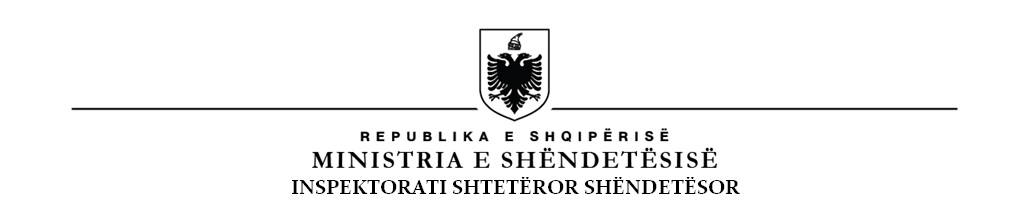 LIGJI NR.7643 DATE 2/12/1992 “PER INSPEKTORIATIN SANITAR SHTETEROR”LIGJ NR.9952, DATË 14.7.2008  “PËR PARANDALIMIN DHE KONTROLLIN E HIV/AIDS-IT”LIGJI 15/2016 DATË 10/03/2016 “ PER PARANDALIMIN DHE LUFTIMIN E INFEKSIONEVE E SEMUNDJEVE MBROTJEN NGA SËMUNDJE INFEKTIVELIGJ NR.9636, DATË 6.11.2006 PËR MBROJTJEN E SHËNDETIT NGA PRODUKTET E DUHANITVKM NR. 742 DATË 06.11.2003 “PËR DISA SHTESA DHE NDRYSHIME NË VKM 692 DATË 13.12.2001 “PËR MASAT E VECANTA TË SIGURIMIT DHE TË MBROJTJES SË SHËNDETIT NË PUNË”.VKM NR. 639 DATË 07.09.2016 “PËR RREGULLAT, PROCEDURAT DHE LLOJET E TESTEVE EKZAMINUESE MJEKËSORE, QË DO TË KRYHEN NË VARËSI TË PUNËS QË KRYEJNË PUNËMARRËSIT, SI DHE MËNYRËN E FUNKSIONIMIT TË SHËRBIMIT MJEKËSOR NË PUNË”VKM. NR.401 DATE 25.06.2004 “PER PERSONAT ME AFTESI TE KUFIZUAR”.UDHEZIMI NR 465 DATE 10.11.2011 “ PER INSPEKTIMIN HIGJENO-SANITAR TE INSTITUCIONEVE TE EKZEKUTIMIT TE VENDIMEVE PENALE DHE TE PARABURGIMIT ”UDHËZIM I MINISTRISË SË SHËNDETËSISË NR.510 DATË 13.12.2011 “PËR INSPEKTIMET HIGJIENO SANITARE NË FUNKSION TË LËSHIMIT TË AKT MIRATIMIT HIGJIENO SANITAR”UDHËZIM NR.2 DATË 25.06.2004 I MINISTRISË SË SHËNDETËSISË DHE MINISTRISË SË PUNËS DHE CËSHTJEVE SOCIALE, “PËR ZBATIMIN E VKM 742 DATË 06.11.2003 “PËR DISA SHTESA DHE NDRYSHIME NË VKM 692 DATË 13.12.2001 “PËR MASAT E VECANTA TË SIGURIMIT DHE TË MBROJTJES SË SHËNDETIT NË PUNË”.nrBaza LigjorePyetjePoJo1Ligji 7643 datë 02.12.1992, neni 12. Udhëzim i Ministrisë së Shëndetësisë nr.510 datë 13.12.2011.A ka objekti Akt Miratim higjieno sanitar dhe a përputhet ky dokument me aktivitetin aktual të subjektit?Komente:Komente:Komente:Komente:Komente:2Ligji 95/2015 datë 17.09.2015, neni 18A është kryer shërbimi DDD, dhe a disponon subjekti certifikatën e këtij shërbimi?Komente:Komente:Komente:Komente:Komente:3Ligji 7643 datë 02.12.1992, neni 13/bA largohen mbeturinat në përputhje me kërkesat e ligjit?Komente:Komente:Komente:Komente:Komente:4Ligji 7643,datë 02.12.1992, neni 21,Rregullore higjieno sanitare nr.8 datë 25.06.1993A është personeli kuzhines dhe ai me uniform (që kanë akses në ushqimin e të burgosurve) i pajisur me Libreza shëndetësore?Komente:Komente:Komente:Komente:Komente:5Ligji 7643 datë 02.12.1992, neni 13/a. VKM nr. 742 datë 06.11.2003 pika 2/4 ç, Udhëzim nr.2 datë 25.06.2004  pika 13,VKM nr. 639, datë 07.09.2016 neni1/a.A është personeli i pajisur me raport mjeko-ligjor (KML)Komente:Komente:Komente:Komente:Komente:6Ligji 7643 datë 02.12.1992, neni 13/b. A ka raport analizë të ujit që furnizon objektin?Komente:Komente:Komente:Komente:Komente:7Ligji 7643 datë 02.12.1992, neni 13/ç.Udhëzim i Ministrisë së Shëndetësisë nr.510 datë 13.12.2011( kap. Punonjësit)Aështë personeli kuzhinës i pajisur me uniformat e punës?Komente:Komente:Komente:Komente:Komente:8Ligji 9636, datë 06.11.2006, nenet 15,16A zbatohet ligji antiduhan?Komente:Komente:Komente:Komente:Komente:9Ligji 7643 datë 02.12.1992, neni 13/ç.Udhëzim i Ministrisë së Shëndetësisë nr.510 datë 13.12.2011(kap. Mjedisi i brendshëm)A janë muret e kuzhinës të veshura me pllaka majolike deri në 1.80 m lartësi?Komente:Komente:Komente:Komente:Komente:10Ligji 7643 datë 02.12.1992, neni 13/ç. Rregullore higjieno sanitare nr 1 pika 8A ka në kuzhinë ujë të rrjedhshëm  dhe ujë të ngrohtë?Komente:Komente:Komente:Komente:Komente:11Ligji 7643 datë 02.12.1992, neni 13/ç.Rregullore higjieno sanitare nr 1 pika 8,9A ka vend të posatshëm për larjen e enëve?Komente:Komente:Komente:Komente:Komente:12Ligji 7643 datë 02.12.1992, neni 13/ç.Rregullore higjieno sanitare nr 1 pika 9Aështë me tre të ndara vend i larjes së enëve?Komente:Komente:Komente:Komente:Komente:13Ligji 7643 datë 02.12.1992, neni 13/ç.Rregullore higjieno sanitare nr 1 pika 9A lahen më vete enët e kuzhinës nga ato që perdoren nga konsumatorët?Komente:Komente:Komente:Komente:Komente:14Ligji 7643 datë 02.12.1992, neni 13/ç.Rregullore higjieno sanitare nr 1 pika 13Mjetet e punës që janë direkt në kontakt me produktin ushqimor a janë të përbëra nga material që nuk ndryshojnë vetitë e produktit? Komente:Komente:Komente:Komente:Komente:15Ligji 7643 datë 02.12.1992, neni 13/ç.Rregullore higjieno sanitare nr 1 pika 15Trungu ku pritet mishi a pastrohet, kriposet dhe mbulohet pas përdorimit?Komente:Komente:Komente:Komente:Komente:16Ligji 7643 datë 02.12.1992, neni 13/ç.Rregullore higjieno sanitarenr.1 datë 25.06.1993, pika 7A ka vend të vecantë për larjen e duarve të klientëve?Komente:Komente:Komente:Komente:Komente:17Ligji 7643 datë 02.12.1992, neni 13/ç.Rregullore higjieno sanitarenr.1 datë 25.06.1993, pika 3A ka rrjeta teli në dritare?Komente:Komente:Komente:Komente:Komente:18Ligji 7643 datë 02.12.1992, neni 13/ç.Udhëzim i Ministrisë së Shëndetësisë nr.510 datë 13.12.2011(kap. Pajisjet teknologjike)A ka në kuzhinë dhomë frigoriferike apo frigorifer për produktet ushqimore?Komente:Komente:Komente:Komente:Komente:19Ligji 7643 datë 02.12.1992, neni 13/ç.Rregullore higjieno sanitarenr.1 datë 25.06.1993, pika 16A janë produktet ushqimore të ndara në frigorifer?Komente:Komente:Komente:Komente:Komente:20Ligji 7643 datë 02.12.1992, neni 13/ç.Rregullore higjieno sanitarenr.1 datë 25.06.1993, pika 11A janë të mbuluara tavolinat me mbulesë higjenikisht të pastër?Komente:Komente:Komente:Komente:Komente:21Ligji 7643 datë 02.12.1992, neni 13/ç.Rregullore higjieno sanitarenr.1 datë 25.06.1993, pika 14A janë tavolinat e punës dhe mjetet e punës që përdoren për përpunimin e produkteve ushqimore me material që nuk ndryshojnë vetitë e produktit ushqimor?Komente:Komente:Komente:Komente:Komente:22Ligji 7643 datë 02.12.1992, neni 13/ç.Rregullore higjieno sanitarenr.1 datë 25.06.1993, pika 20A i plotësojnë magazinat e ruajtjes së produkteve ushqimore kërkesat higjieno sanitare?Komente:Komente:Komente:Komente:Komente:23Ligji 7643 datë 02.12.1992, neni 13/ç.Rregullore higjieno sanitarenr.1 datë 25.06.1993, pika 6A ka kosha për hedhjen e mbeturinave nëkuzhinë?Komente:Komente:Komente:Komente:Komente:24Ligji 7643 datë 02.12.1992, neni 13/ç.Rregullore higjieno sanitarenr.1 datë 25.06.1993, pika 21A ka anekse hidrosanitare konform rregullores?Komente:Komente:Komente:Komente:Komente:25Ligji 7643 datë 02.12.1992, neni 13/b Udhëzim i Ministrisë së Shëndetësisë nr.510 datë 13.12.2011( kap. Nyja hidro sanitare)A bëhen shkarkimet në tubacionet e shkarkimeve kryesore?Komente:Komente:Komente:Komente:Komente:26Ligji 7643 datë 02.12.1992, neni 13/b Udhëzim i Ministrisë së Shëndetësisë nr.510 datë 13.12.2011( kap. Nyja hidro sanitare)A bëhen shkarkimet e ujrave në gropë septike?Komente:Komente:Komente:Komente:Komente:27Ligji 7643 datë 02.12.1992, neni 13/b Udhëzim i Ministrisë së Shëndetësisë nr.510 datë 13.12.2011( kap. Nyja hidro sanitare)A pastrohet gropa septike rregullisht?Komente:Komente:Komente:Komente:Komente:28Ligji 7643 datë 02.12.1992, neni 13/ç.Rregullore higjieno sanitare nr.1 datë 25.06.1993, pika 22A ka garderobë dhe anekse hidro sanitare të vecanta për personelin?Komente:Komente:Komente:Komente:Komente:29VKM. Nr.401 date 25.06.2004 “Per personat me aftesi te kufizuar”.A respektohen normat në përshtatjen e mjediseve  për personat me aftësi të kufizuar në veçanti,?Komente:Komente:Komente:Komente:Komente:30LIGJNr.10 463, datë 22.9.2011Për menaxhimin e integruar të mbetjeve∗A kryhet procesi i grumbullimi, transporti, rikuperimi dhe asgjësimi i mbetjeve dhe mbikëqyrja e këtyre operacioneve sipas ligjit?Komente:Komente:Komente:Komente:Komente:31Ligji Nr.7643 date 2/12/1992 Per inspektoriatin Sanitar Shteteror Neni 13”Udhezimi nr 465 date 10.11.2011 “ Per inspektimin higjeno-sanitar te institucioneve te ekzekutimit te vendimeve penale dhe te paraburgimit ”3. MJEDISET E BRENDSHMEA janë në përmbushje të kërkesave higjieno-sanitare mjediset e qëndrimit dhe të fjetjes (dhomat), korridoret dhe mjedise të tjerë të përbashkët?Komente:Komente:Komente:Komente:Komente:32Ligji Nr.7643 date 2/12/1992 Per inspektoriatin Sanitar Shteteror Neni 13”Udhezimi nr 465 date 10.11.2011 “ Per inspektimin higjeno-sanitar te institucioneve te ekzekutimit te vendimeve penale dhe te paraburgimit ” 3. MJEDISET E BRENDSHMECdo i dënuar a ka një shtrat vetiak dhe një komplet të përshtatshëm fjetjeje sipas stinës?Komente:Komente:Komente:Komente:Komente:33Ligji Nr.7643 date 2/12/1992 Per inspektoriatin Sanitar Shteteror Neni 13”Udhezimi nr 465 date 10.11.2011 “ Per inspektimin higjeno-sanitar te institucioneve te ekzekutimit te vendimeve penale dhe te paraburgimit ” 3. MJEDISET E BRENDSHMEMjediset e qëndrimit dhe të fjetjes a janë të pajisur me orenditë e nevojshme?Komente:Komente:Komente:Komente:Komente:34Ligji Nr.7643 date 2/12/1992 Per inspektoriatin Sanitar Shteteror Neni 13”Udhezimi nr 465 date 10.11.2011 “ Per inspektimin higjeno-sanitar te institucioneve te ekzekutimit te vendimeve penale dhe te paraburgimit ” 3. MJEDISET E BRENDSHME A organizohet një herë në javë dhe bëhet pastrimi i përgjithshëm i dhomave?Komente:Komente:Komente:Komente:Komente:35Ligji Nr.7643 date 2/12/1992 Per inspektoriatin Sanitar Shteteror Neni 13”Udhezimi nr 465 date 10.11.2011 “ Per inspektimin higjeno-sanitar te institucioneve te ekzekutimit te vendimeve penale dhe te paraburgimit ” 3. MJEDISET E BRENDSHMEA janë të veshur me pllaka majolike murete nyjeve hidrosanitare deri në lartësinë rreth 1,80 m?Komente:Komente:Komente:Komente:Komente:36Ligji Nr.7643 date 2/12/1992 Per inspektoriatin Sanitar Shteteror Neni 13”Udhezimi nr 465 date 10.11.2011 “ Per inspektimin higjeno-sanitar te institucioneve te ekzekutimit te vendimeve penale dhe te paraburgimit ” 3. MJEDISET E BRENDSHMEA siguron institucioni shërbimet e: a) pastrimit të mjediseve b) veshmbathjes dhe pajisjes vetjake të të dënuarve c) të qethje, rruajtjes?Komente:Komente:Komente:Komente:Komente:37Ligji Nr.7643 date 2/12/1992 Per inspektoriatin Sanitar Shteteror Neni 13”Udhezimi nr 465 date 10.11.2011 “ Per inspektimin higjeno-sanitar te institucioneve te ekzekutimit te vendimeve penale dhe te paraburgimit ” 3. MJEDISET E BRENDSHMELarja e dyshemeve, korridoreve, shkallëve dhe mjediseve të tjera të brëndshme A bëhet sipas standarteve të përcaktuara në këtë Udhëzim?Komente:Komente:Komente:Komente:Komente:38Ligji Nr.7643 date 2/12/1992 Per inspektoriatin Sanitar Shteteror Neni 13”Udhezimi nr 465 date 10.11.2011 “ Per inspektimin higjeno-sanitar te institucioneve te ekzekutimit te vendimeve penale dhe te paraburgimit ” 3.2. Blloku ushqimor: kuzhina dhe anekset përkatëse; mjedisi i ngrënies?A ploteson standartet sipas ketij Udhëzimi blloku ushqimor kuzhina, anekset përkatëse, mjedisi i ngrënies?Komente:Komente:Komente:Komente:Komente:39Ligji Nr.7643 date 2/12/1992 Per inspektoriatin Sanitar Shteteror Neni 13”Udhezimi nr 465 date 10.11.2011 “ Per inspektimin higjeno-sanitar te institucioneve te ekzekutimit te vendimeve penale dhe te paraburgimit ” 3.2. Blloku ushqimor: kuzhina dhe anekset përkatëse; mjedisi i ngrëniesA mbahen mostrat ushqimore të gatimeve 24 orë nga koha e gatimit?Komente:Komente:Komente:Komente:Komente:40Ligji Nr.7643 date 2/12/1992 Per inspektoriatin Sanitar Shteteror Neni 13”Udhezimi nr 465 date 10.11.2011 “ Per inspektimin higjeno-sanitar te institucioneve te ekzekutimit te vendimeve penale dhe te paraburgimit ” 3.2. Blloku ushqimor: kuzhina dhe anekset përkatëse; mjedisi i ngrëniesA ruhen  mostrat në vende të freskëta,dollap me ndarje të mbyllur me çelës?Komente:Komente:Komente:Komente:Komente:41Ligji Nr.7643 date 2/12/1992 Per inspektoriatin Sanitar Shteteror Neni 13”Udhezimi nr 465 date 10.11.2011 “ Per inspektimin higjeno-sanitar te institucioneve te ekzekutimit te vendimeve penale dhe te paraburgimit ” 3.2. Blloku ushqimor: kuzhina dhe anekset përkatëse; mjedisi i ngrëniesA u sigurohet të dënuarve ujë i pijshëm i mjaftueshëm dhe higjienikisht i pastër?Komente:Komente:Komente:Komente:Komente:42Ligji Nr.7643 date 2/12/1992 Per inspektoriatin Sanitar Shteteror Neni 13”Udhezimi nr 465 date 10.11.2011 “ Per inspektimin higjeno-sanitar te institucioneve te ekzekutimit te vendimeve penale dhe te paraburgimit ” 3.3. LavanderiaA bëhet trajtimi i rrobave te veshjes individuale dhe te fjetjes  sipas rregullores së institucioni?Komente:Komente:Komente:Komente:Komente:43Ligji Nr.7643 date 2/12/1992 Per inspektoriatin Sanitar Shteteror Neni 13”Udhezimi nr 465 date 10.11.2011 “ Per inspektimin higjeno-sanitar te institucioneve te ekzekutimit te vendimeve penale dhe te paraburgimit ” 3.3. LavanderiaNë proçesin e larjes dhe të trajtimit të teshave, A zbatohen rregullat higjieno-sanitare për lavanderitë?Komente:Komente:Komente:Komente:Komente:44Ligji Nr.7643 date 2/12/1992 Per inspektoriatin Sanitar Shteteror Neni 13”Udhezimi nr 465 date 10.11.2011 “ Per inspektimin higjeno-sanitar te institucioneve te ekzekutimit te vendimeve penale dhe te paraburgimit ” 4. SHËRBIMI MJEKËSORMe pranimin në institucion, i dënuari a i nënshtrohet një vizitë mjekësore të përgjithshme për vlerësim  të parametrave të përgjithshëm jetësorë?Komente:Komente:Komente:Komente:Komente:45Ligji Nr.7643 date 2/12/1992 Per inspektoriatin Sanitar Shteteror Neni 13”Udhezimi nr 465 date 10.11.2011 “ Per inspektimin higjeno-sanitar te institucioneve te ekzekutimit te vendimeve penale dhe te paraburgimit ” 4. SHËRBIMI MJEKËSORPersonat që hyjnë rishtas në institucionet e ekzekutimit të dënimeve penale A kontrollohen për sëmundje që dëmtojnë shëndetin e tyre dhe të tjereve?Komente:Komente:Komente:Komente:Komente:46Ligji 15/2016 datë 10/03/2016 “ Per parandalimin dhe luftimin e infeksioneve e semundjeve mbrotjen nga sëmundje infective Neni 7 Masat e vecantaA zbatohen masat e përgjithshme për mbrojtjen nga sëmundjet infektive sipas ligjit?Komente:Komente:Komente:Komente:Komente:47LIGJ Nr.9952, datë 14.7.2008  “PËR PARANDALIMIN DHE KONTROLLIN E HIV/AIDS-IT” Neni 25 Mbikëqyrja epidemiologjike dhe raportimi i HIV/AIDS-itA raportohet mbi personat që kanë HIV/AIDS-it në institucionet përkatëse?Komente:Komente:Komente:Komente:Komente: